							Toruń, 7 marca 2024 roku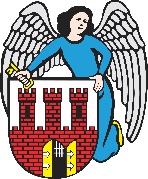     Radny Miasta Torunia        Piotr Lenkiewicz								Sz. Pan								Michał Zaleski								Prezydent Miasta ToruniaWNIOSEKPowołując się na § 18.1 Regulaminu Rady Miasta Torunia zwracam się do Pana Prezydenta z wnioskiem:- o naprawę ubytku w jezdni na ul. Rudackiej (za przejazdem kolejowym) w miejscu, w którym znajduje się słupek ostrzegawczyUZASADNIENIEOd lipca 2023 w tej lokalizacji stoi słupek ostrzegający o problemie z nawierzchnią, ale nie zostały wykonane w tym aspekcie żadne prace. Proszę o sprawdzenie przyczyn takiej sytuacji oraz możliwe naprawienie doraźne ulicy aby udrożnić ruch i zlikwidować słupek ostrzegawczy.                                                                         /-/ Piotr Lenkiewicz										Radny Miasta Torunia